Over this half-term complete at least two of these homework activities. The two pieces must be from different subjects. The first deadline is 28th January, and the second is the 12th February. Think carefully about which ones you want to do, and remember to create a really quality piece of work to share with the rest of the class!Over this half-term complete at least 2 of these homework activities. Think carefully about which ones you want to do, and remember to create a really quality piece of work to share with the rest of the class!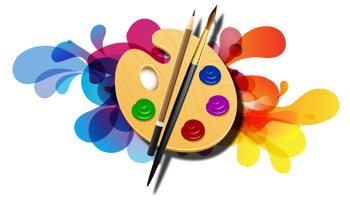 Create an Explorer or Adventurer artefact using junk modelling. We have made some of these things in school.Some examples are: magnifying glasses, treasure maps, money, jewellery, compass binoculars or a telescope. Explore your local area and create a map.You may wish to draw, collage or even make a 3D map. Many famous explorers lived in a time before photographs. Create a portrait of an explorer of your choice. You may choose a famous explorer from the past or present. 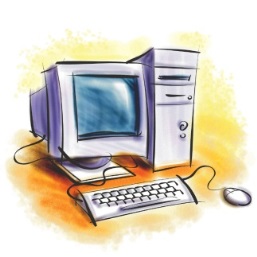 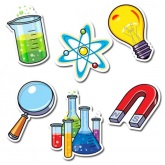 Learn to manage a crew on a ship!  Log on to: https://content.lgfl.org.uk/secure/voyage/(you will need your USO logins)Prepare to share how you  did. What was challenging? What was easy? What did you learn? Using bookcreator, publisher or another program, create something to share with the class about Vikings! You might create a presentation, a book, an animation or an alternative of your choice. ScienceLater this term we will be learning about forces, magnets and light. Create a collage or information poster about one of these topics. 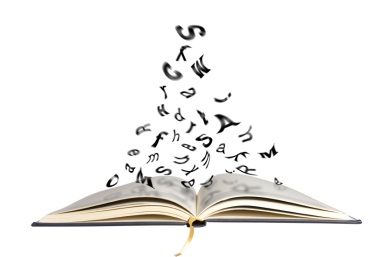 Create a fact file about an explorer of your choice. You may choose: Christopher Columbus, Isabella Bird, Frances Drake, Marco Polo, Gertrude Bell or another explorer of your choice. You may want to think about why they are famous, where they have been, what did they discover.Pictures, time lines, maps and diagrams would all be useful features a fact file. We will be creating an explorers class book and would love to include your entry!There is an advert in the newspaper for an explorer competition to go on a secret mission!!! Write a letter of application to the newspaper explaining why you should be chosen for the mission.You may want to think about where you would like to go (and why), what you think you would need to take and what you are hoping to find. You will need to think about why you should be chosen, what qualities you have that would make you a good explorer.Anne Fine is our Author study this term. Create your own front cover for one her books and write a blurb for the story. You may also choose to illustrate your favourite part or chapter of one of her stories. Please include a paragraph of the story in your own words to match your illustration. We would love to display these in our book corner!